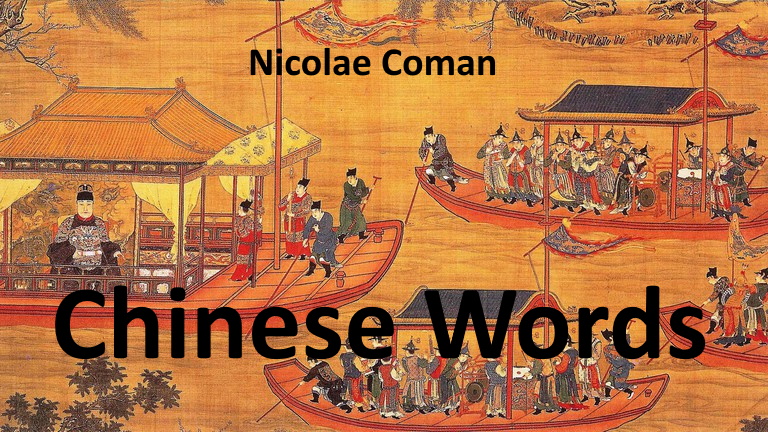 ____________________________________________Contents中 国 文 人 女 儿 子 产 水 大 火 车 上 马 公 力 山 口 书   产 chǎn  车 chē  大 dà  儿 ér 公 gōng 国 guó  火 huǒ  口 kǒu  力 lì  马 mǎ  女 nǚ  人 rén  山 shān  上 shàng  书 shū  水 shuǐ  文 wén  中 zhōng  子 zǐLearn Chinese While You Sleep • Learn Chinese While Sleeping 8 Hours - Learn ALL Basic Phrases • Everyday Chinese (The Pronouns, • Numeral and measure words • Adverb, Adjective and Function Words Verbs Nouns 9 Usages of 怎么(zěnme) ), To Learn • Inversion • 750 Most Common Chinese Phrases and Sentences • Mandarin Corner • Slow & Easy Chinese Conversation Practice • ____________________________________________* ArchChinese (Handwriting Practice, e.g. 省, Find a Character, e.g. 克)* Purple Culture (sentences with the word 人)* Ninchanese (words with 火)* How to say (e.g.) "man" in English* Dictionary.pinpinchinese.com : definitions for 人, sentences containing 人* InternetPolyglot.com* 45 Mandarin Sentences with Chinese Characteristics* Everyday Chinese* Learn Chinese with Yi Zhao: Beginner Mandarin Chinese Vocabulary in 3 Hours* Learn Chinese While You Sleep* Learn Chinese: 750 Most Common Chinese Phrases and Sentences* 120 Daily Used Short Sentences* ChineseGratis* Learn Mandarin Chinese // Learn Chinese While You SLEEP// 230 BASIC PHRASES* 120+ Famous Chinese Sayings* ChinaSage.info* Chinese-Word.com* Learn Chinese with MorningMobi* Learn to Read and Write Simplified Chinese Characters____________________________________________中 zhōng - central, center, middle, in the midst of, hit (target), attain, within, among, while (doing something), during, China, Chinese国 guó - country, nation, state, national中国 zhōngguó - China, Middle Kingdom文 wén - language, culture, writing, formal, literature, gentle, Kangxi radical number 67中文 zhōngwén - Chinese, Chinese written language, Chinese writing人 rén - man, person, people, mankind, someone else, Kangxi radical 9中国人 zhōngguórén - Chinese person国人 guó rén - compatriots (literary); fellow countrymen文人 wén rén - scholar; literati人文 rén wén - humanities; human affairs; culture中人 zhōng rén - go-between; mediator; intermediary人中 rén zhōng - philtrum; infranasal depression; the "human center" acupuncture point女 nǚ - female, woman, feminine, Kangxi radical number 38女人 nǚrén - woman儿 ér - son, KangXi radical 10女儿 nǚér - daughter儿女 érnǚ - children, sons and daughters子 zǐ - son, child, seed, egg, child, small thing, noun suffix(zi5), midnight, Kangxi radical number 39, 1st terrestrial branch,子女 zǐnǚ - children, sons and daughters女子 nǚzǐ - woman, female儿子 érzi - son中子 zhōng zǐ - neutron人子 rén zǐ - son of man产 chǎn - to give birth, to reproduce, to produce, product, resource, estate, property产儿 chǎn ér - newborn baby; (fig.) brand-new object中产 zhōng chǎn - middle class; bourgeois国产 guó chǎn - made in one's own country; made in China水 shuǐ - water, liquid, lotion, juice, Kangxi radical 85水产 shuǐ chǎn - aquatic; produced in sea, rivers or lakes大 dà - big, huge, large, major, great, wide, vast, deep, oldest, eldest, Kangxi radical number 37大女儿 dànǚér - eldest daughter大儿子 dàérzǐ - eldest son大国 dà guó - a power (i.e. a dominant country)火 huǒ - fire, flame, burn, anger, rage, Kangxi radical 86文火 wén huǒ - small flame (when cooking, simmering etc)火大 huǒ dà - to get mad; to be very angry车 chē - car, a vehicle, machine, to shape with a lathe, Kangxi radical 159火车 huǒchē - train车子 chēzi - car上 shàng - on, on top, upon, first (of two parts), previous or last (week etc), upper, higher, above, previous, to climb, to go into, above, to go up, to attend (class or university)上文 shàng wén - preceding part of the text上水 shàng shuǐ - upper reaches (of a river); to go upstream; to add some water; to water (a crop etc)水上 shuǐ shàng - on water; aquatic上火 shàng huǒ - to get angry; to suffer from excessive internal heat上车 shàngchē - to get on or into (a bus, train, car etc)马 mǎ - horse, surname, KangXi radical 187马子 mǎzi - bandit, brigand, gambling chip上马 shàng mǎ - to get on a horse; to mount马上 mǎ shàng - right away; immediately; at once; right now; now, (lit.) on horseback马车 mǎchē - cart, chariot, carriage, buggy人马 rén mǎ - men and horses; troops; group of people; troop; staff; centaur儿马 ér mǎ - stallion水马 shuǐ mǎ - water-filled barrier公 gōng - just, honorable (designation), public, common, fair, equitable公国 gōng guó - duchy; dukedom; principality公文 gōng wén - document公车 gōngchē - bus公马 gōng mǎ - male horse; stallion; stud大公国 dà gōng guó - grand duchy女公子 nǚ gōng zǐ - noble lady; (honorific) your daughter力 lì - power, force, strength, capability, influence, Kangxi radical number 19国力 guó lì - a nation's power火力 huǒ lì - fire; firepower马力 mǎlì - horsepower山 shān - mountain, hill, peak, Kangxi radical number 46上山 shàng shān - to go uphill; to spin cocoon (silkworms); to pass away火山 huǒ shān - volcano山火 shān huǒ - wildfire; forest fire山水 shānshuǐ - landscape口 kǒu - mouth, entrance, gate, measure word for things with mouths such as people, domestic animals, cannons, wells etc, Kangxi radical number 30上口 shàng kǒu - to be able to read aloud fluently; to be suitable (easy enough) for reading aloud火山口 huǒ shān kǒu - volcanic crater书 shū - book, letter, script, document, writings, to write文书 wénshū - document, official correspondence, secretary, secretariat上书 shàng shū - to write a letter (to the authorities); to present a petition国书 guó shū - credentials (of a diplomat); documents exchanged between nations; national or dynastic history book刀 dāo - knife, blade, single-edged sword, Kangxi radical 18, (slang) dollar不公 bù gōng - unjust; unfair公海 gōng hǎi - high sea; international waters公网 gōng wǎng - open net; public website (as opposed to intranet)上去 shàng qù - to go up上好 shàng hǎo - first-rate; top-notch上市 shàng shì - to hit the market (of a new product); to float (a company on the stock market)上网 shàng wǎng - (to be on the) Internet; (to be) online; to go online; to get on the Internet; (of a document, etc) to be uploaded to the Internet; (tennis, volleyball, etc.) to move in close to the net; to stretch a net (sports)**************上一个 shàng yī ge - previous one网上 wǎng shàng - online; (on the) internet; to surf (on the internet)说上 shuō shàng - to say; to speak; to talk说不上 shuō bu shàng - to be unable to say or tell; to not be worth mentioning历史上 lì shǐ shàng - historical; in history刀子 dāozi - knife海马 hǎimǎ - sea horse海上 hǎi shàng - maritime海产 hǎi chǎn - marine; produced in sea刀山火海 dāo shān huǒ hǎi 火海刀山 huǒ hǎi dāo shān-(lit.) mountains of daggers and seas of flames; (fig.) extreme danger (idiom)人山人海 rénshānrénhǎi - multitude, vast crowd水文 shuǐ wén - hydrology山山水水 shānshānshuǐshuǐ - mountains and water, sceneries刀口 dāo kǒu - the edge of a knife; cut; incision中水 zhōng shuǐ - reclaimed water; recycled water大刀 dà dāo - broadsword; large knife; machete马刀 mǎ dāo - saber; cavalry sword美工刀 měi gōng dāo - utility knife; box cutter美女 měinǚ - beautiful woman借刀杀人 jiè dāo shā rén - to lend sb a knife to kill sb; to get sb else to do one's dirty work; to attack using the strength of another (idiom)山猫 shānmāo - leopard (cat), mountain cat, lynx; bobcat车厂 chē chǎng - (bus, train etc) depot; car factory or repair shop厂子 chǎngzi - (coll.) factory, mill, yard, depot火电 huǒ diàn - thermal power电车 diànchē - tram, trolleybus电子 diànzi - electronic, electron天子 tiānzǐ - the (rightful) emperor, Son of Heaven天公不作美 tiān gōng bù zuò měi - the weather is not cooperating (idiom); bad weather中天 zhōng tiān - culmination (astronomy)天文(学) tiān wén (xué) - astronomy人民公社化 rén mín gōng shè huà - collectivization of agriculture (disastrous policy of communist Russia around 1930 and China in the 1950s)人民公敌 rén mín gōng dí - the enemy of the people; the class enemy (Marxism)人民公社 rén mín gōng shè - people's commune老公公 lǎo gōng gong - old man; husband's father; father-in-law; court eunuch老太公 lǎo tài gōng - aged gentleman (dialect, respectful term)花花公主 huā huā gōng zhǔ - playgirl花花公子 huā huā gōng zǐ - playboy风车 fēngchē - pinwheel, windmill人力车 rénlìchē - rickshaw火车头 huǒchētóu - train engine, locomotive坐车 zuòchē - to take the car, bus, train etc坐公车 zuògōngchē - travel by bus坐火车 zuòhuǒchē - to travel by train	坐电车 zuòdiànchē - to take a cable car, trolley bus or tram山地车 shāndìchē - mountain bike车房 chēfáng - garage, carport, (old) rickshaw room宝马车 bǎomǎchē - BMW car好样儿的 hǎoyàngérde - (of a man or woman) fine example, great fellow山水画 shānshuǐhuà - landscape painting国画 guó huà - national painting; Chinese art火山灰 huǒshānhuī - volcanic ash国会山 guóhuìshān - Capitol Hill, Washington, D.C.山子 shān zi - rock garden; rockery山口 shān kǒu - mountain pass上学 shàng xué - to go to school; to attend school火山学 huǒ shān xué - volcanology文学 wén xué - literature人文学 rén wén xué - humanities中学 zhōng xué - middle school学子 xuézǐ - (literary) student, scholar文学史 wén xué shǐ - history of literature万水千山 wàn shuǐ qiān shān - ten thousand crags and torrents (idiom); the trials and tribulations of a long journey; a long and difficult road日中 rì zhōng - noon; midday; zenith国民 guó mín - nationals; citizens; people of a nation我国 wǒ guó - our country; China外国人 wài guó rén - foreigner外国话 wài guó huà - foreign languages上半天 shàng bàn tiān - morning冰 bīng - ice, icicles, cold, frost冰山 bīngshān - iceberg冰刀 bīng dāo - ice skates; ice skate blades冰上运动 bīng shàng yùn dòng - ice-sports冰水 bīngshuǐ - iced water水冰 shuǐ bīng - water ice (i.e. frozen H2O)冰火 bīng huǒ - fire and ice; combination of sharply contrasting or incompatible elements水上运动 shuǐ shàng yùn dòng - water sports; aquatic motion; movement over water海上运动 hǎi shàng yùn dòng - water sports (sailing, windsurfing etc)水上摩托车 shuǐ shàng mó tuō chē (水上电单车 shuǐ shàng diàn dān chē) - jet ski朗朗上口 lǎng lǎng shàng kǒu - to flow right off the tongue (of lyrics or poetry); to recite with ease; catchy (of a song)天上下刀子 tiān shàng xià dāo zi - (lit.) knives rain down from the sky (idiom); (fig.) (even if) the sky crumbles子房 zǐ fáng - ovary (botany)房子 fángzi - building, house, room子网 zǐ wǎng - subnetwork子民 zǐ mín - people子目 zǐ mù - subheading; specific item日子 rìzi - day, a (calendar) date, days of one's life子弹火车 zǐ dàn huǒ chē - bullet train; Shinkansen子弹 zǐdàn - ball-bullet, bullet, cartridge中子弹 zhōng zǐ dàn - neutron bomb脑子 nǎozi - brain长子 zhǎngzǐ - eldest son方子 fāngzi - prescription (of medicine)电子学 diànzǐxué - electronics电子产品 diànzichǎnpǐn - electronic products电子琴 diànzǐqín - electronic piano电子文件 diànzǐwénjiàn - electronic document光电子 guāng diàn zǐ - photoelectronic电子网络 diàn zǐ wǎng luò - electronic network冰点 bīngdiǎn - freezing point冰茶 bīngchá - iced tea罗马 luómǎ - Rome罗马尼亚 luómǎníyà - Romania罗马公教 luómǎgōngjiào - the Roman Catholic Church人高马大 réngāomǎdà - tall and strong罗马字 luómǎzì - the Latin alphabet罗马字母 luómǎzìmǔ - Roman letters, Roman alphabet车水马龙 chēshuǐmǎlóng - endless stream of horse and carriages, heavy traffic马海毛 mǎ hǎi máo - mohair (loanword)运货马车 yùn huò mǎ chē - cargo wagon中华人民共和国 zhōng huá rén mín gòng hé guó - The People's Republic of China* Learn Chinese While You Sleep早上好！zǎoshàng hǎo - Good morning!下午好! xiàwǔ hǎo - Good afternoon!晚上好! wǎnshàng hǎo - Good evening!晚安 wǎn ān - Good night!你好吗 (你好嗎	) nǐ hǎo ma - How are you?/ Are you well?最近怎么樣？ zuìjìn zěnme yàng - How's it going?我很好. 谢谢! Wǒ hěn hǎo. Xièxiè!  - I'm fine. Thank you!还可以 hái kěyǐ - Not bad.我很好 wǒ hěn hǎo - I'm very good.不太好 bú tài hǎo - Not well.再见 zàijiàn - Goodbye. (formal)/ Bye bye (informal)/ See you later. (formal)回头见 huítóu jiàn - See you later. (casual)你呢? nǐ ne - And you? (formal)最近在忙什么? zuìjìn zài máng shénme? - What have you been up to?没干什么 méi gān shénme - Not much.我最近太忙了 wǒ zuìjìn tài mángle. - I've been very busy.很高兴见到你! hěn gāoxīng jiàn dào nǐ - Nice to meet you!一会儿见! yīhuì'ér jiàn - See you soon!明天见! míngtiān jiàn - See you tomorrow!保重. bǎozhòng - Take care.是的 shì de - Yes.不是 bú shì - No.好的 hǎo de - Ok.也许 yěxǔ - Maybe.谢谢 xièxiè - Thank you.非常感谢 fēicháng gǎnxiè - Thank you very much.不客气 bú kèqì - You're welcome.请 qǐng - Please.打扰一下 dǎrǎo yīxià - Excuse me (Pardon me).请问, 现在几点? qǐngwèn , xiànzài jǐ diǎn? - Excuse me, what time is it?对不起 duìbùqǐ - I'a sorry.没关系 méiguānxì - No problem./ It's alright (It's fine.)你会说阿拉伯语吗? nǐ huì shuō ālābó yǔ má? - Do you speak arabic?你会说英语吗? nǐ huì shuō yīngyǔ má? - Do you speak English?你会说德语吗? nǐ huì shuō déyǔ má? - Do you speak German?一点点 yīdiǎndiǎn - Just a little.我不会说德语。  - wǒ bù huì shuō déyǔ - I don't speak German.我说英语。 wǒ shuō yīngyǔ - I speak English.我的英语不太好。 wǒ de yīngyǔ bú tài hǎo - My English is not very good.我不知道。 wǒ bù zhīdào - I don't know.你明白吗。 nǐ míngbái má - Do you understand?我明白。 wǒ míngbái - I understand.我不明白 wǒ bù míngbái - I don't understand.可以请你重复一遍吗? kěyǐ qǐng nǐ chòngfù yībiàn má - Could you repeat that please?可以请你说慢一点马 kěyǐ qǐng nǐ shuō màn yī diǎn mǎ - Could you speak more slowly please?这是什么? zhè shì shénme - What is this?那是什么? nà shì shénme - What is that?请写下来! qǐng xiě xiàlái - Please write it down!"你好"用德语怎么说? nǐ hǎo yòng déyǔ zěnme shuō - How do you say "hello" in German?你在那? nǐ zài nǎ - Where are you?我在家。 wǒ zài jiā - I'm at home.我在公司。 wǒ zài gōng sī - I'm at work.你从事什么工作? nǐ cóngshì shénme gōngzuò - What do you do for a living?我是一名老师。 wǒ shì yī míng lǎoshī - I'm a teacher.我是一名学生。 wǒ shì yī míng xuéshēng - I'm a student.我想学习英语。 wǒ xiǎng xuéxí yīngyǔ - I want to learn English.可以请你帮助我吗? kěyǐ qǐng nǐ bāngzhù wǒ má - Would you please help me?你能帮助我吗? nǐ néng bāngzhù wǒ má - Can you help me?要我帮忙吗? yào wǒ bāngmáng má - Can I help you?我走丢了。 wǒ zǒu diū le - I'm lost!请稍等。 qǐng shāo děng - One moment, please.多少钱? duōshǎo qián - How much does it cost?您贵姓? nín guìxìng - What's your name? (formal)你叫什么? nǐ jiào shénme  - What's your name? (informal)我叫约翰。 wǒ jiào yuēhàn - My name is John.我是约翰。 wǒ shì yuēhàn - I'm John.你来自哪里? nǐ láizì nǎlǐ - Where are you from? (formal)你的家乡是哪里? nǐ dí jiāxiāng shì nǎlǐ - What's your nationality?我来自美国。 wǒ láizì měiguó - I'm from the US.我来自西班牙。 wǒ lái zì xībānyá - I'm from Spain.你住在哪里? nǐ zhù zài nǎlǐ - Where do you live? (formal)我住在西班牙。 wǒ zhù zài xībānyá - I live in Spain.我出生在柏林。 wǒ chūshēng zài bólín - I was born in Berlin.我在德国长大。 wǒ zài déguó zhǎng dà - I grew up in Germany.今天天气怎么样? jīntiān tiānqì zěnme yàng - What's the weather like today?现在几点了? xiàn zài jī diǎn le - What time is it?现在两点了。 xiànzài liǎng diǎn le - It's two o'clock.你有钱吗? nǐ yǒu qián má - Do you have money?卫生间在哪里? wèishēngjiān zài nǎlǐ - Where is the bathroom?你几岁了? nǐ jī suì le - How old are you?我三十岁。 wǒ sānshí suì - I'm thirty.你的住址是什么。 nǐ de zhùzhǐ shì shénme - What's your address?你的电话号码是多少? nǐ de diànhuà hàomǎ shì duōshǎo - What's your phone number?你去哪儿? nǐ qù nǎ'ér - Where are you going?你的电子邮箱地址是什么? nǐ de diànzǐ yóuxiāng dìzhǐ shì shénme - What's your email address?祝你好运! zhù nǐ hǎo yùn - Good luck!做得好! zuò dé hǎo - Good job!圣诞快乐! shèngdàn kuàilè - Merry Christmas!生日快乐! shēngrì kuàilè - Happy Birthday!干杯! gān bēi - Cheers!恭喜! gōngxǐ - Congratulations!保佑你! bǎo yòu nǐ - Bless you! (after sneeze)旅途愉快! lǚtú yúkuài - Have a nice trip!用餐愉快! yòngcān yúkuài - Enjoy your meal!我爱你! wǒ ài nǐ - I love you!我也爱你! wǒ yě ài nǐ - I love you too!零 líng - zero一 yī - one二 èr - two三 sān - three四 sì - four五 wǔ - five六 liù - six七 qī - seven八 bā - eight九 jiǔ - nine十 shí - ten星期一 xīngqīyī - Monday星期二 xīngqīèr - Tuesday星期三 xīngqīsān - Wednesday星期四 xīngqīsì - Thursday星期五 xīng qī wǔ - Friday星期六 xīng qī liù - Saturday星期日 xīng qī rì - Sunday今天 jīntiān - today昨天 zuó tiān - yesterday明天 míngtiān - tomorrow我要走了。 wǒ yào zǒu le - I have to go now.听起来不错! tīng qǐlái bù cuò - That sounds good!你确定吗? nǐ quèdìng má - Are you sure?我不确定。 wǒ bù quèdìng - I'm not sure.确定。 quèdìng - Sure.别担心。 bié dānxīn - Don't worry about it.你能解释这个吗? nǐ néng jiěshì zhègè má - Can you explain this?我不知道怎么解释。 wǒ bù zhīdào zěnme jiěshì - I don't know how to explain.我不知道怎么用英语说。 wǒ bù zhīdào zěnme yòng yīngyǔ shuō - I don't know how to say it in English.我不知道怎么用日语说。 wǒ bù zhīdào zěnme yòng rìyǔ shuō - I don't know how to say it in Japanese.例如, lìrú - For example,它是一种动物。 tā shì yī zhǒng dòngwù - It's a kind of animal.你能读一下这段吗? nǐ néng dú yīxià zhè duàn má - Can you read this paragraph?你能读一下这个字吗? nǐ néng dú yīxià zhègè zì má - Can you read this word?我不知道怎么使用这个词。 wǒ bù zhīdào zěnme shǐyòng zhègè cí - I don't know how to use this word.你怎么读这个? nǐ zěnme dú zhègè - How do you pronounce this?你在这里待多久了? nǐ zài zhèlǐ dài duōjiǔ liǎo - How long are you staying here?我打算在这里待一个星期。 wǒ dǎsuàn zài zhèlǐ dài yīgè xīngqī - I am going to be here for a week.你什么时候离开? nǐ shénme shíhòu líkāi - When do you leave?我明天离开。 wǒ míngtiān líkāi - I am leaving tomorrow.你来这里做什么? nǐ lái zhèlǐ zuò shénme - What are you here for?我来这里度假。 wǒ lái zhèlǐ dùjià - I am here on vacation.我来这里点差。 wǒ lái zhèlǐ chūchāi - I am here on business.这是我的名片。 zhè shì wǒ de míngpiàn - Here is my business card.我爱这里。 wǒ ài zhèlǐ - I love it here.你喜欢它什么? nǐ xǐhuān tā shénme - What do you like about it?我喜欢这里的天气。 wǒ xǐhuān zhèlǐ de tiānqì - I like the weather.我喜欢这里的人。 wǒ xǐhuān zhèlǐ de rén - I like the people.我喜欢这里的食物。 wǒ xǐhuān zhèlǐ de shíwù - I like the food.今天天气怎么样? jīntiān tiānqì zěnme yàng - How is the weather today?今天要下雨。 jīntiān yào xià yǔ - It is going to rain.今天很冷。 jīntiān hěn lěng - It's cold.今天很热。 jīn tiān hěn rè - It's hot.你感觉怎么样? nǐ gǎnjué zěnme yàng - How do you feel?我生病了。 wǒ shēng bìng le - I feel sick.我热。 wǒ rè - I'm hot.我冷。 wǒ lěng - I'm cold.我感觉不错。 wǒ gǎnjué bù cuò - I feel good.我累了。 wǒ léi le - I'm tired.我伤心。 wǒ shāngxīn - I'm sad.我高兴。 wǒ gāoxīng - I'm happy.我饿了。 wǒ è le - I'm hungry.我渴了。 wǒ kě le - I'm thirsty.你想吃点东西吗? nǐ xiǎng chī diǎn dōngxī má - Do you want to eat something?你想要喝点什么吗? nǐ xiǎng yào hē diǎn shénme má - What do you want to drink?还有其他吗? hái yǒu qítā má - Anything else?就这些。 jiù zhèxiē - That's all.你好! nǐ hǎo - Hello!早上好! zǎoshàng hǎo - Good Morning!下午好! xiàwǔ hǎo - Good Afternoon!晚上好! wǎnshàng hǎo - Good Evening!晚安 wǎn'ān  - Good Night!你好吗? nǐ hǎo má - How are you? (informal)最近怎么样? zuìjìn zěnme yàng - How's it going?我很好。谢谢。 wǒ hěn hǎo xiè xiè - I'm fine. Thank you.还可以。 hái kěyǐ  - Not bad.我很好。 wǒ hěn hǎo - I'm very good.不太好。 bù tài hǎo  - Not well.再见。 zàijiàn - Goodbye./ Bye bye./ See you later. (formal)回头见。 huítóu jiàn  - See you later. (casual)你呢? nǐ ne - And you? (formal)最近在忙什么? zuìjìn zài máng shénme - What have you been up to?没干什么。 méi gān shénme - Not much.我最近太忙了。wǒ zuìjìn tài mángle  - I've been very busy.很高兴见到你! hěn gāoxīng jiàn dào nǐ - Nice to meet you!一会儿见! yī huì'ér jiàn - See you soon!明天见! míngtiān jiàn - See you tomorrow!保重。 bǎozhòng - Take care.是的。 shì de - Yes.不是。 bù shì - No.好的。 hǎo de - Ok.也许。 yěxǔ - Maybe.谢谢。 xiè xiè - Thank you.非常感谢。 fēicháng gǎnxiè - Thank you very much.不客气。 bù kè qì - You're welcome.请。 qǐng - Please.打扰一下。 dǎ rǎo yī xià - Excuse me (Pardon me).请问现在几点? qǐng wèn xiàn zài jī diǎn - Excuse me, what time is it?对不起。 duìbùqǐ - I'm sorry.没关系。 méi guān xì - No problem./ It's alright. (It's fine.)Learn Chinese While Sleeping 8 Hours - Learn ALL Basic PhrasesCan I try this on? - 我可以试试这个吗? wǒ kěyǐ shìshì zhègè máCould I get a map? - 我可以要一张地图吗? wǒ kěyǐ yào yī zhāng dì tú máCould I have the check? - 可以给我结帐吗? kěyǐ gěi wǒ jiézhàng máCould I move to a different room? - 我可以换一个其他的房间吗? wǒ kěyǐ huàn yī gè qítā de fángjiān máCould we have the menu, please? - 可以给我们看一下菜单吗? kěyǐ gěi wǒmén kàn yīxià càidān máCould you find me a non-smoking room? - 你能给我找一个无烟的房间吗? nǐ néng gěi wǒ zhǎo yī gè wú yān de fángjiān máCould you give me a discount? - 你能给我打个折吗? nǐ néng gěi wǒ dǎ gè zhē máCould you take a picture of me please? - 能不能帮我拍张照? néng bù néng bāng wǒ pāi zhāng zhàoDo you have any recommendations? - 你有什么推荐吗? nǐ yǒu shénme tuī jiàn máDo you have any vacancies tonight? - 今晚有空房间吗? jīnwǎn yǒu kōng fángjiān máDo you have any vegetarian dishes? - 你们有什么素菜吗? nǐ mén yǒu shénme sù cài máDo you speak English? - 你讲英语吗? nǐ jiǎng yīng yǔ máDo you take credit card? - 能刷信用卡吗? néng shuā xìnyòngqiǎ máExcuse me, what's the fare? - 请问车费是多少? qǐng wèn chē fèi shì duō shǎoHow much is this? - 这个多少钱? zhèigè duōshǎo qiánI have a reservation. - 我预订了个房间。 wǒ yùdìng le gè fángjiānI'd like ten of these. - 我要十个这个。 wǒ yào shí gè zhèigèI'd like this. - 我要这个。 wǒ yào zhègèI'm allergic to peanuts. - 我对花生过敏。 wǒ duì huāshēng guòmǐnI'd like to have a non-smoking seat, please.- 我想要一个无烟席的座位。 wǒ xiǎng yào yī gè wú yān xí dí zuòwèiIs the Wi-Fi free? - WI-FI是免费的吗? WI-FIshì miǎnfèi de máIs there a bus form the airport to the city? 有没有从机场进入市区的巴士? yǒu méiyǒu cóng jīcháng jìnrù shìqū dí bāshìIs this the right bus for the airport? - 这是去机场的巴士吗? zhè shì qù jīcháng dí bāshì máIt doesn't fit. - 尺寸不合适。 chǐcùn bùhéshì* Type Chinese Online* Chinese to Pinyin* Video (09:00)Everyday Chinese天天汉语The Pronouns大家好欢迎来到天天汉语! Dà jiā hǎo! Huān yíng lái dào Tiān tiān Hàn yǔ!  - Hello, everyone! Welcome to everyday Chinese!今天我们来学习HSK 1 级词汇中的代词。 Jīn tiān wǒ mén lái xué xí HSK 1 jí cí huì zhōng de dài cí. - Today we are going to learn the pronouns of HSK level 1 vocabularies.代词是汉语中很重要的一部分, 可以代表词, 短语, 还有句子。 Dài cí shì hàn yǔ zhōng hěn zhòng yào de yī bù fēn, kě yǐ dài biǎo cí, duǎn yǔ, hái yǒu jù zǐ - Pronouns are an important part of Chinese, it can represents phrases and sentences.今天, 我们将把代词分为三部分来学习。 Jīn tiān, wǒ men jiāng bǎ dài cí fēn wéi sān bù fen lái xué xí  - Today, we will study the pronouns in three parts.我 wǒ - I, me我是中国人。 Wǒ shì Zhōng guó rén - I'm Chinese.妈妈很爱我。 Mā mā hěn ài wǒ - Mother loves me very much.我们 wǒ mén - we, us我们是中国人。 Wǒ mén shì Zhōng guó rén - We are Chinese.妈妈很爱我们。 Mā mā hěn ài wǒ mén - Mother loves us very much.你 nǐ - (singular) you你是学生吗? Nǐ shì xué shēng má? - Are you a student?你是中国学生吗? Nǐ shì Zhōng guó xué shēng má? - Are you a Chinese student?你们 nǐ men - (plural) you你们是学生吗? Nǐ men shì xué shēng má? - Are you students?你们是中国学生吗? Nǐ men shì Zhōng guó xué shēng má? - Are you Chinese students?他 tā - he, him他是我的朋友。 Tā shì wǒ de péng yǒu - He is my friend.他想去看电影。Tā xiǎng qù kàn diàn yǐng - He wants go to the movies.她 tā - she, her她是我的同学。 Tā shì wǒ de tóng xué. - She is my classmate.她是我在美国的同学。 Tā shì wǒ zài Měi guó de tóng xué.  - She is my classmate in America.他们 tā men - they (male+female/ male, plural)他们是我的朋友。 Tā men shì wǒ de péng yǒu - They are my friends.他们想去看电影。 Tā men xiǎng qù kàn diàn yǐng - They want go to the movies.她们 tā men - they (female, plural)她们是我的同学。 Tā men shì wǒ de tóng xué. - They are my classmate.她们是我在美国的同学。 Tā men shì wǒ zài Měi guó de tóng xué.  - They are my classmates in America.们 is the affix for plural in Chinese. Except "我们", "你们", "他们", it can also be used with other nouns that refer to people, such as:老师们 lǎo shī mén  - teachers学生们 xué shēng mén  - students同学们 tóng xué mén  - classmates这 zhè - this这是什么? zhè shì shén me - What's this?这是电脑。 zhè shì diàn nǎo - This is a computer.这儿 zhèr - here我能坐这儿吗? wǒ néng zuò zhèr má - Can I sit here?这儿是我朋友家。 zhèr shì wǒ péng yǒu jiā - This is my friend's house.那 nà - that那是我的书。 nà shì wǒ de shū - That is my book.那是我爸爸的书。 nà shì wǒ bà ba de shū - That is my father's book.那儿 nàr - there那儿是学校 nà ér shì xué xiào - The school is over there.我在那儿工作。 wǒ zài nàr gōng zuò - I work there.哪 nǎ - which你是哪国人? nǐ shì nǎ guó rén - What is your nationality?你喜欢哪本书? nǐ xǐ huān nǎ běn shū - Which book do you like?哪儿 nǎr - where你在哪儿工作? nǐ zài nǎr gōng zuò - Where do you work?哪儿有商店? nǎr yǒu shāng diàn - Where is the shop?谁 shéi - who他是谁 tā shì shéí - Who is he?你的汉语老师是谁? nǐ dí Hàn yǔ lǎo shī shì shéí - Who is your Chinese teacher?什么 shén me - what你喜欢吃什么? nǐ xǐ huān chī shén me - What do you like to eat?你叫什么名字 nǐ jiào shén me míng zì - What's your name?多少 duō shǎo - how many, how much这儿有多少本书 zhèr yǒu duō shǎo běn shū - How many books are there?那儿有多少个学生? nàr yǒu duō shǎo gè xué shēng - How many students are there?几 jī - how many (to ask numbers smaller than 10)你儿子几岁? nǐ ér zǐ jī suì - How old is your son?你家有几口人? nǐ jiā yǒu jī kǒu rén - How many people are there in your family?怎么 zěn me - how你怎么回家? nǐ zěn me huí jiā - How do you go home?你怎么去学校? nǐ zěn me qù xué xiào - How do you go to school?怎么样 zěn me yàng - how is it (indicating nature, condition or manner)今天天气怎么样? jīn tiān tiān qì zěn me yàng - How is the weather today?这个电影怎么样? zhè gè diàn yǐng zěn me yàng - how about this movie?很好! hěn hǎo - Very good!如果你想知道更多 rú guǒ nǐ xiǎng zhī dào gēng duō - If you want to get more information关于指示代词和疑问代词的内容 guān yú zhǐ shì dài cí hé yí wèn dài cí dí nèi róng - about demonstrative pronouns and interrogative pronouns,请点击视频下方的网址 qǐng diǎn jī shì pín xià fāng de wǎng zhǐ - please click the website below this video观看我们的其他视频。 guān kàn wǒ mén de qí tā shì pín - to watch our other videos.好了今天我们的问题是 hǎo le, jīn tiān wǒ mén dí wèn tí shì - Well, today's question are:1. 你是哪国人? nǐ shì nǎ guó rén 2. 你叫什么名字? nǐ jiào shén me míng zì3. 你有几个中国朋友? nǐ yǒu jī gè Zhōng guó péng yǒu4. 你那儿今天天气怎么样? nǐ nàr jīn tiān tiān qì zěn me yàng欢迎回答我们的问题, huān yíng huí dá wǒ mén de wèn tí - Welcome to answer our questions,我们会在第一时间回复你。 wǒ mén huì zài dì yī shí jiān huí fù nǐ - we will reply you as soon as possible.如果你喜欢我们的视频 rú guǒ nǐ xǐ huān wǒ mén de shì pín - If you like this video,请点赞关注,并分享给你的好友。 qǐng diǎn zàn guān zhù, bìng fēn xiǎng gěi nǐ de hǎo yǒu - please like, follow us and share it with your friends.谢谢! 下次见! xiè xiè! xià cì jiàn!  - Thank you! See you next time!Numeral and measure words大家好! 欢迎来到天天汉语! Dà jiā hǎo! huān yíng lái dào Tiān tiān Hàn yǔ! - Hello, everyone! Welcome to Everyday Chinese!上次我们学习了 HSK1 级词汇中的代词 shàng cì wǒ mén xué xí le HSK 1 jí cí huì zhōng dí dài cí - Last time we learned the pronouns of HSK level 1 vocabularies.今天我们一起来学习 jīn tiān wǒ mén yī qǐ lái xué xí - Today, we are going to learnHSK 1 级词汇中的数词和量词 HSK 1 jí cí huì zhōng dí shù cí hé liáng cí - the numeral and measure words of HSK level 1 vocabularies.你准备好了吗? nǐ zhǔn bèi hǎo liǎo má  - Are you ready today?一 yī - one我有一个妹妹。 wǒ yǒu yī gè mèi mei  - I have a sister.二 èr - two一是一二是二 yī shì yī èr shì èr - One is one, two is two. (idioms, indicate matter-of-fact, honestly)三 sān - three这儿有三本书。 zhèr yǒu sān běn shū - There are three books.四 sì - four我家有四口人。 wǒ jiā yǒu sì kǒu rén - There are four people in my family.五 wǔ - five现在五点了。 xiàn zài wǔ diǎn le - It's five o'clock.六 liù - six那儿有六个苹果。 nàr yǒu liù gè píng guǒ - There are six apples.七 qī - seven我有七个学生。 wǒ yǒu qī gè xué shēng - I have seven students.八 bā - eight我们八个人是好朋友。 wǒ mén bā gè rén shì hǎo péng yǒu - Eight of us are good friends.九 jiǔ - nine他九岁了。 tā jiǔ suì le - He is nine years old.十 shí - ten这本书十块钱 zhè běn shū shí kuài qián - This book is ten yuan.十一 shí yī - eleven十二 shí èr - twelve… …二十 èr shí - twenty三十 sān shí - thirty… …个 gè - a general measure word一个人 yī gè rén - one person两个老师 liǎng gè lǎo shī - two teachers(Note: When the number 2 is used with a measure word, it should be read as "liǎng".)三个儿子 sān gè ér zǐ - three sons四个月 sì gè yuè - four months五个苹果 wǔ gè píng guǒ - five apples六个被子 liù gè bèi zǐ - six cups七个学校 qī gè xué xiào - seven schools八个字 bā gè zì - eight characters九个电影 jiǔ gè diàn yǐng - nine movies十个名字 shí gè míng zì - ten names岁 suì - year (of age)我五岁 wǒ wǔ suì - I'm five years old.我今年五岁。 wǒ jīn nián wǔ suì - I'm five years old this year.我弟弟今年五岁。 wǒ dì dì jīn nián wǔ suì - My brother is five years old this year.本 běn - a measure word for books, notebooks, dictionaries, magazines, etc.两本书 liǎng běn shū - two books我有两本汉语书。 wǒ yǒu liǎng běn hàn yǔ shū - I have two Chinese books.我想买一本字典。wǒ xiǎng mǎi yī běn zì diǎn  - I want to buy a dictionary.些 xiē - some, a few你多喝些水。nǐ duō hē xiē shuǐ - Drink more water.你少看些电视 nǐ shǎo kàn xiē diàn shì - Watch less TV.我有些汉语书。wǒ yǒu xiē Hàn yǔ shū - I have some Chinese books.块 kuài - 1.a unit o money, same as "yuan"十块钱 shí kuài qián - ten yuan这个杯子十块钱。 zhè gè bēi zǐ shí kuài qián - This cup is ten yuan.那本书二十块钱。 nà běn shū èr shí kuài qiá - That book is twenty yuan.块 kuài - 2.a measure word for chocolate, cake, stone, board, etc.一块蛋糕 yī kuài dàn gāo - a piece of cake三块巧克力 sān kuài qiǎo kè lì - three pieces of chocolate那儿有一块石头。 nà ér yǒu yī kuài shí tóu - There is a stone.点 diǎn - o'clock现在十点。 xiàn zài shí diǎn - It's ten o'clock.我们十二点吃饭。 wǒ mén shí'èr diǎn chī fàn - We will have meal at 12 o'clock.我们中午十二点吃饭。 wǒ mén zhōng wǔ shí èr diǎn chī fàn - We will have meal at 12 o'clock at noon.一点儿 yī diǎnr  - a few, a little我买了一点儿苹果。 wǒ mǎi le yī diǎnr píng guǒ - I bought some apples.我吃了一点儿米饭 wǒ chī liǎo yī diǎn ér mǐ fàn - I ate a little rice.这本书我看了一点儿 zhè běn shū wǒ kàn le yī diǎnr - I read the book a little.很好你记住了吗 hěn hǎo nǐ jì zhù le má - Very good! Do you remember all of them?如果你住了, rú guǒ nǐ zhù liǎo - If you remember,就赶快在评论中回答我们的问题吧。 jiù gǎn kuài zài píng lùn zhōng huí dá wǒ mén dí wèn tí bā - please answer our questions in the comments.我们今天的问题是: wǒ mén jīn tiān dí wèn tí shì: - Today's questions are:Can you complete the sentences below:1. 我买了两__书。 wǒ mǎi le liǎng __ shū - I bought two books.2. 妈妈六__回家。 mā mā liù __ huí jiā - Mother comes home at six o'clock.3. 大卫今年二十一__ Dà wèi jīn nián èr shí yī __ - David is twenty-one years old.4. 这__学校有五十__学生 zhè __ xué xiào yǒu wǔ shí __ xué shēng - There are fifty students in this school.5. 我买了__苹果。 wǒ mǎi le __ píng guǒ - I bought some apples.好了,如果你喜欢我们的视频, hǎo le, rú guǒ nǐ xǐ huān wǒ mén dí shì pín ,  - Ok, if you like this video,不要忘了点赞,关注, bù yào wàng le diǎn zàn, guān zhù, - don't forget to like, follow us还有分享给你的好友哦 huán yǒu fēn xiǎng gěi nǐ dí hǎo yǒu ó - follow us and share it with your friends!一起来学汉语吧! yī qǐ lái xué Hàn yǔ bā! - Let's learn Chinese together!我们下次再见! wǒ mén xià cì zài jiàn!  - See you next time!Adverb, Adjective and Function Words大家好! 欢迎来到天天汉语! Dà jiā hǎo! huān yíng lái dào Tiān tiān Hàn yǔ! - Hello, everyone! Welcome to Everyday Chinese!今天我们来继续学习 HSK1 级词汇。 jīn tiān wǒ mén lái jì xù xué xí  HSK1  jí cí huì - Today we will continue to learn HSK level 1 vocabulary.今天我们要学习的内容是副词,形容词和虚词。 jīn tiān wǒ mén yào xué xí dí nèi róng shì fù cí, xíng róng cí hé xū cí - Today's lesson is about adverbs, adjectives and function words.1. 副词 adverb不 bù - no, not不客气! bù kè qì - You're welcome!我不是老师。 wǒ bù shì lǎo shī - I'm not a teacher.没有 méi yǒu - no, there is not没关系。 méi guān xì - It doesn't matter.我没(有)去学校。wǒ méi (yǒu) qù xué xiào  - I didn't go to school.昨天没(有)下雨。 zuó tiān méi (yǒu) xià yǔ - It didn't rain yesterday.很 hěn - very, quite我很喜欢吃苹果。 wǒ hěn xǐ huān chī píng guǒ - I like apples very much.中国菜很好吃。 zhōng guó cài hěn hǎo chī - Chinese food is very delicious.太 tài - too, excessively今天太热了。 jīn tiān tài rè le - It's too hot today.中国菜太好吃了。 zhōng guó cài tài hǎo chī le - Chinese food is very delicious.都 dōu - both, all它们都是学生。 tā mén dōu shì xué shēng - They are all students.这些衣服我都喜欢。 zhè xiē yī fú wǒ dōu xǐ huān - I like all these clothes.多 duō - indicating degree or extent你今年多大? nǐ jīn nián duō dà - How old are you?北京今天多热? běi jīng jīn tiān duō rè - How hot is it today in Beijing?好 hǎo - good, fine今天天气很好。 jīn tiān tiān qì hěn hǎo - The weather is nice today.他是一个好老师。 tā shì yī gè hǎo lǎo shī - He is a good teacher.大 dà - old, big你今年多大? nǐ jīn nián duō dà - How old are you?这个学校很大。 zhè gè xué xiào hěn dà - This school is big.小 xiǎo - small, little小狗在哪儿? xiǎo gǒu zài nǎr - Where is the puppy?这个杯子太小了。 zhè gè bēi zǐ tài xiǎo liǎo - This cup is too small.多 duō - many, much这个学校有很多学生。 zhè gè xué xiào yǒu hěn duō xué shēng - There are many students in the school.我吃了很多水果。 wǒ chī le hěn duō shuǐ guǒ - I ate a lot of fruit.少 shǎo - little, few她买了不少衣服。 tā mǎi le bù shǎo yī fú - She has bought quite a few clothes.今天的菜有点儿少。 jīn tiān de cài yǒu diǎnr shǎo - There are a few dishes today.冷 lěng - cold昨天很冷。 zuó tiān hěn lěng - It was cold yesterday.今天冷不冷? jīn tiān lěng bù lěng - Is it cold today?热 rè - hot北京现在很热。 Běi jīng xiàn zài hěn rè - Beijing is very hot now.明天不冷也不热。 míng tiān bù lěng yě bù rè - It's neither cold nor hot tomorrow.高兴 gāo xīng - glad, happy很高兴认识你。 hěn gāo xīng rèn shí nǐ - Nice to meet you.妈妈今天很高兴。 mā mā jīn tiān hěn gāo xīng - Mother is very happy today漂亮 piāo liàng - beautiful, pretty我妈妈很漂亮。 wǒ mā mā hěn piāo liàng - My mother is beautiful.我有一个漂亮的杯子。 wǒ yǒu yī gè piāo liàng de bēi zǐ - I have a beautiful cup.的 de - part. used after an attribute这是我的书。 zhè shì wǒ de shū - This is my book.这是我昨天买的书。 zhè shì wǒ zuó tiān mǎi de shū - This is the book I bought yesterday.了 le - 1. part. used at the end or the middle of a sentence to indicate a change or a new circumstance她今年十八岁了。 tā jīn nián shí bā suì liǎo - She is 18 years old this year. (She's growing up.)她会说汉语了。 tā huì shuō hàn yǔ le - She can speak Chinese now. (She couldn't speak Chinese before, but now she can.)了 le - 2. part. used after a verb to indicate an action is completed我看了那个电影。 wǒ kàn le nà gè diàn yǐng - I watched that movie.我买了一本书。 wǒ mǎi le yī běn shū - I bought a book.吗 ma - part. used at the end of a question你是中国人吗? nǐ shì zhōng guó rén má - Are you Chinese?你喜欢看电影吗? nǐ xǐ huān kàn diàn yǐng má - Do you like watching movies?呢 ne - part.use at the ehd of a question 爸爸在哪儿呢? bà bà zài nǎr ne - Where is daddy?我们怎么去学校呢? wǒ mén zěn me qù xué xiào ne - How do we go to school?和 hé - conj. and我和她是同学 wǒ hé tā shì tóng xué - She and I are classmates.我有一个中国朋友和一个美国朋友。 wǒ yǒu yī gè zhōng guó péng yǒu hé yī gè měi guó péng yǒu - I have a chinese friend and an American friend.在 zài - prep. in, on, at他们在学校学习汉语。 tā mén zài xué xiào xué xí Hàn yǔ - They study Chinese at school.我爸爸在医院工作。 wǒ bà bà zài yī yuàn gōng zuò - My father works in a hospital.喂 wèi  - int. hello, hey喂你是王先生吗 wèi nǐ shì wáng xiān shēng má - Hello, are you Mr. Wang?喂你在做什么呢? wèi nǐ zài zuò shí me ne - Hello, what are you dong?我们已经学过了HSK1 级词汇当中的代词, 数词, 量词, 副词, 形容词和虚词。 wǒ mén yǐ jīng xué guò le HSK1 jí cí huì dāng zhōng dí dài cí, shù cí, liáng cí, fù cí, xíng róng cí hé xū cí - We have learned pronouns, numerals, quantifiers, adverb, adjective and function words of HSK level 1 vocabulary.那么你可以用这些词造句吗? nà me nǐ kě yǐ yòng zhè xiē cí zào jù má - Can you make sentences with these words?Make the sentences with the given words:1. 都  学生  是  我们  dū   xué shēng  shì   wǒ mén2. 吗  冷  今天    má   lěng   jīn tiān3. 在  爸爸  工作  学校  我  zài   bà bà   gōng zuò   xué xiào   wǒ4. 了  我  电影  个  看  那  le   wǒ   diàn yǐng   gè   kàn   nà5. 的  他  书  是  这  de   tā   shū   shì   zhè请在评论中告诉我们你的答案, 我们会在第一时间回复你。 qǐng zài píng lùn zhōng gào sù wǒ mén nǐ dí dá àn, wǒ mén huì zài dì yī shí jiān huí fù nǐ  - Please tell us your answers in the comment section and we will reply to you as soon as possible.如果你喜欢我们的视频,请点赞,关注我们还有更多有关汉语的内容等着你! rú guǒ nǐ xǐ huān wǒ mén de shì pín, qǐng diǎn zàn, guān zhù wǒ mén huán yǒu gēng duō yǒu guān hàn yǔ dí nèi róng děng zhuó nǐ ! - If you like this video, please like and follow us, more content Chinese is waiting for you!我们下次再见 wǒ mén xià cì zài jiàn - See you next time!Verbs大家好! 欢迎来到天天汉语! Dà jiā hǎo! huān yíng lái dào Tiān tiān Hàn yǔ! - Hello, everyone! Welcome to Everyday Chinese!今天我们要学习的内容是HSK1 级词汇中的动词。 jīn tiān wǒ mén yào xué xí de nèi róng shì HSK1   jí cí huì zhōng de dòng cí - Today we are going to learn the verbs of HSK level 1 vocabulary.动词是语言中很重要的一部分, dòng cí shì yǔ yán zhōng hěn zhòng yào de yī bù fēn - Verbs are an important part of language,希望大家认真学习!加油! xī wàng dà jiā rèn zhēn xué xí! jiā yóu! - I hope you will study hard! Go for it!Part 1: Modal verbs 能愿动词 néng yuàn dòng cí想 xiǎng - to want, would like我想看电视 wǒ xiǎng kàn diàn shì - I want to watch TV.我很想去看电影 wǒ hěn xiǎng qù kàn diàn yǐng - I want to watch movies very much.会 huì - can, be able to我会说汉语。 wǒ huì shuō Hàn yǔ - I can speak Chinese.他不会做中国菜。tā bù huì zuò Zhōng guó cài  - He doesn't know to cook Chinese food.能 néng - can, may明天你能来我家吗? néng míng tiān nǐ néng lái wǒ jiā má - Can you come to my house tomorrow?这个东西不能吃。 zhè gè dōng xī bù néng chī - This thing can't be eaten.Part 2: General Verbs 般动词 bān dòng cí爱 ài - to like, to love我爱你。 wǒ ài nǐ - I love you.喜欢 xǐ huān - to like, to be fond of爸爸喜欢吃水果。 bà bà xǐ huān chī shuǐ guǒ - Father likes to eat fruit.是 shì - to be他是医生。 tā shì yī shēng - He is a doctor.有 yǒu - to have, there be我有一本汉语书。 wǒ yǒu yī běn hàn yǔ shū - I have a Chinese book.请 qǐng - (polite) please你请座。 nǐ qǐng zuò - Sit down, please.看 kàn - to look at, to watch, to read妈妈在家看电影。 mā mā zài jiā kàn diàn yǐng - Mother watches movie at home.看见 kàn jiàn - to see你看见我的杯子了吗? nǐ kàn jiàn wǒ dí bēi zǐ liǎo má - Have you seen my cup?听 tīng - to listen我想听你说汉语。 wǒ xiǎng tīng nǐ shuō hàn yǔ - I want to hear you speak Chinese.说 shuō - to speak, to say他说他喜欢喝茶。 tā shuō tā xǐ huān hē chá - He said he likes to drink tea.读 dú - to read这个字怎么读? zhè gè zì zěn me dú - How do you read this character?写 xiě - to write你在写什么? nǐ zài xiě shén me - What are you writing?叫 jiào - to call, to be called妈妈叫我回家。 mā mā jiào wǒ huí jiā - Mother asks me to go home.吃 chī - to eat你喜欢吃什么? nǐ xǐ huān chī shén me - What do you like eating?喝 hē - to drink爸爸和妈妈在喝茶。 bà bà hé mā mā zài hē chá - Father and mother are drinking tea.睡觉 shuì jiào - to sleep我在家睡觉。 wǒ zài jiā shuì jiào - I sleep at home.做 zuò - to make, to produce妈妈做的菜很好吃。 mā mā zuò de cài hěn hǎo chī - The dishes cooked by mother is delicious.买 mǎi - to buy, to purchase我买了一本汉语书。 wǒ mǎi le yī běn Hàn yǔ shū - I bought a Chinese book.开 kāi - to drive我会开车。 wǒ huì kāi chē - I can drive.坐 zuò - to sit, to be seated这儿不能坐。 zhèr bù néng zuò - You can't sit here.住 zhù - to live, to stay你住在哪儿? nǐ zhù zài nǎr - Where do you live?学习 xué xí - to study, to learn他在学校学(习)汉语。 tā zài xué xiào xué (xí) hàn yǔ - He studies Chinese at school.工作 gōng zuò - to work我儿子在美国工作。 wǒ ér zǐ zài měi guó gōng zuò - My son works in America.认识 rèn shí - to meet, to know我认识那个人。 wǒ rèn shí nà gè rén - I know that people.来 lái - to come他来中国做什么? tā lái zhōng guó zuò shén me - Why does he come to China?回 huí - to go back, to return我们十二点回家吃饭。 wǒ mén shí'èr diǎn huí jiā chī fàn - We'll go home for meal at 12 o'clock.去 qù - to go我想去商店买东西。 wǒ xiǎng qù shāng diàn mǎi dōng xī - I want to go to shop to buy something.谢谢 xiè xiè - to thank谢谢你请我看电影。 xiè xiè nǐ qǐng wǒ kàn diàn yǐng - Thank you for inviting me to the cinema.再见 zài jiàn - goodbye, to see you around我回家了,再见。 wǒ huí jiā le, zài jiàn - I'm going home, goodbye!对不起 duì bù qǐ - to be sorry对不起,我不能去看你了。 duì bù qǐ , wǒ bù néng qù kàn nǐ le - Sorry, I can't visit you.下雨 xià yǔ - to rain今天没下雨 jīn tiān méi xià yǔ - It's not raining today.打电话 dǎ diàn huà - to make a telephone call李老师在打电话。 lǐ lǎo shī zài dǎ diàn huà - Teacher Li is making a telephone call.不客气 bù kè qì - you're welcome, don't mention itA: 谢谢你! xiè xiè nǐ Thank you!B: 不客气! bù kè qì You're welcome!没关系 méi guān xì - that's OK, it doesn't matterA: 对不起! duì bù qǐ - I'm sorry!B: 没关系! méi guān xì - That's OK!今天的词语比较多,你都记住了吗? jīn tiān dí cí yǔ bǐ jiào duō , nǐ dōu jì zhù le má - There are more words today. Have you remembered all of them?今天的问题很简单 jīn tiān de wèn tí hěn jiǎn dān - Today's questions are quite simple,请在句子中填上正确的动词: qǐng zài jù zǐ zhōng tián shàng zhèng què dí dòng cí - Please fill in the correct verbs in the sentences:1. 爸爸在__茶。 bà bà zài __ chá - Daddy is drinking tea.2. 妈妈在__饭。 mā mā zài __ fàn - Mother is cooking.3. 我在学校__汉语。 wǒ zài xué xiào __ hàn yǔ - I learn Chinese at school.4. 我__开车。 wǒ __ kāi chē - I can drive.5. 他__的字很漂亮。 tā __ dí zì hěn piāo liàng - His handwriting is beautiful.如果你知道答案,请在评论中告诉我们。 rú guǒ nǐ zhī dào dá'àn , qǐng zài píng lùn zhōng gào sù wǒ mén - If you know the answer, please let us know in the comments.如果你知道答案, 可以再看一遍视频, rú guǒ nǐ zhī dào dá'àn, kě yǐ zài kàn yī biàn shì pín  - If you don't know, you can watch this video again,相信你一定能找到答案。 xiāng xìn nǐ yī dìng néng zhǎo dào dá àn - I'm sure you can find the answer.Nouns大家好!欢迎来到天天汉语! dà jiā hǎo ! huān yíng lái dào tiān tiān Hàn yǔ ! - Hello, everyone! Welcome to Everyday Chinese!今天我们来学习HSK1级词汇中的名词。 jīn tiān wǒ mén lái xué xí HSK1 jí cí huì zhōng dí míng cí - Today we are going to learn the nouns of HSK level 1 vocabularies.名词在句子中常常作主语和宾语。 míng cí zài jù zǐ zhōng cháng cháng zuò zhǔ yǔ hé bīn yǔ - Nouns often serve as subjects and objects in sentences.今天我们来看一看, jīn tiān wǒ mén lái kàn yī kàn - Today, let's take a look at,HSK1级需要掌握哪些名词。  - which nouns are HSK level 1 requires.Part 1: 处所名词 nouns of places家 jiā - family你家在哪儿? nǐ jiā zài nǎr - Where is your home?我家有四口人。 wǒ jiā yǒu sì kǒu rén - There are four people in my family.学校 xué xiào - school我在学校工作。 wǒ zài xué xiào gōng zuò - I work in a school.我的学校很大。 wǒ de xué xiào hěn dà - My school is big.饭店 fàn diàn - hotel, restaurant这个饭店怎么样? zhè gè fàn diàn zěn me yàng - How about this restaurant?这个饭店的菜很好吃。 zhè gè fàn diàn de cài hěn hǎo chī - The food in this restaurant is delicious.商店 shāng diàn - shop, store妈妈去商店了。 mā mā qù shāng diàn le - Mother went to the store.妈妈去商店买东西了。 mā mā qù shāng diàn mǎi dōng xī le - Mother went shopping at the store.医院  - hospital他在医院住了一个月。 tā zài yī yuàn zhù le yī gè yuè - He stayed in hospital for a month.医生在医院工作。 yī shēng zài yī yuàn gōng zuò - Doctors work in hospitals.Part 2: 方位名词 nouns of locality中国 zhōng guó - China我想去中国。 wǒ xiǎng qù zhōng guó - I want to go to China.我想去中国学汉语。 wǒ xiǎng qù Zhōng guó xué Hàn yǔ - I want to study Chinese in China.美国 měi guó - the United States of America你喜欢美国吗? nǐ xǐ huān měi guó má - Do you like America?大卫是美国人。 dà wèi shì měi guó rén - David is American.北京 běi jīng - Beijing, capital of China下星期我会北京。 xià xīng qī wǒ huì běijīng - I will go to Beijing next week.北京的天气怎么样。 běijīng de tiān qì zěn me yàng - How is the weather in Beijing?上 shàng - up, above卓子上有一本书。 zhuó zǐ shàng yǒu yī běn shū - There is a book on the table.小明座在卓子上。 xiǎo míng zuò zài zhuó zǐ shàng - Xiaoming sits on the table.下 xià - under, below椅子下有一块钱。 yǐ zǐ xià yǒu yī kuài qián - There is one yuan under the chair.小猫在椅子下睡觉。 xiǎo māo zài yǐ zǐ xià shuì jué - The cat is sleeping under the chair.前面 qián miàn - front小明坐在我前面。 xiǎomíng zuò zài wǒ qián miàn - Xiaoming sits in front of me.前面那个人是王老师。 qián miàn nà gè rén shì wáng lǎo shī - That person in front is teacher Wang.后面 hòu miàn - back后面那个人是谁? hòu miàn nà gè rén shì shéi - Who is the person at the back?他在我后面打电话。 tā zài wǒ hòu miàn dǎ diàn huà - He is calling behind me.* Type Chinese Online * Chinese to pinyin tool* Video 1 (06:30)* Type Chinese Online * Chinese to pinyin tool* Video 29 Usages of 怎么(zěnme)* Type Chinese Online * Chinese to pinyin tool* Video750 Most Common Chinese Phrases and Sentences一. Greetings 问候语1. Hello! / Hi! 你好! (nǐ hǎo)2. Good morning / afternoon / evening! 早晨/下午/晚上好! (zǎo chén / xià wǔ / wǎn shàng hǎo)3. I'm Xiao Yang. 我是小杨。 (wǒ shì xiǎo yáng)4. Are you Wang Juan? 你是王娟吗? (nǐ shì wáng juān má)5. Yes, I am. / No, I'm not. 是,我是/不,我不是。 (shì, wǒ shì / bù, wǒ bù shì)6. How are you? 你好吗? (nǐ hǎo má)7. Fine, thanks. And you? 很好,谢谢,你呢? (hěn hǎo , xiè xiè , nǐ ne)8. I'm fine, too. 我也很好。 (wǒ yě hěn hǎo)9. How is Amy / your wife / your husband? 爱米好吗/你妻子好吗/你丈夫好吗? (ài mǐ hǎo má / nǐ qī zǐ hǎo má / nǐ zhàng fū hǎo má)10. She is very well, thank you. 她很好,谢谢。 (tā hěn hǎo , xiè xiè)11. Good night, Wang Juan. 晚安,王娟。 (wǎn ān , wáng juān)12. Good-bye, Xiao Yang. 再见,小杨。 (zài jiàn , xiǎo yáng)13. See you tomorrow. 明天见。 (míng tiān jiàn)14. See you later. 待会儿见。 (dài huìr jiàn)15. I have to go now. 我必须走了。 (wǒ bì xū zǒu le)二. Expression In Class 课堂用语16. May I come in? 我能进来吗? (wǒ néng jìn lái má)17. Come in, please. 请进。 (qǐng jìn)18. Sit down, please. 请坐。 (qǐng zuò)19. It's time for class. 上课时间到了。 (shàng kè shí jiān dào le)20. Open your books and turn to page twenty. 打开书,翻到第二十页。 (dǎ kāi shū, fān dào dì èr shí yè)21. I'll call the roll before class. 课前我要点名。 (kè qián wǒ yào diǎn míng)22. Here! 到! (dào)23. Has everybody got a sheet? 每个人都拿到材料了吗? (měi gè rén dōu ná dào cái liào le má)24. Any different opinion? 有不同意见吗? (yǒu bù tóng yì jiàn má)25. Are you with me? 你门跟上我讲的了吗? (nǐ mén gēn shàng wǒ jiǎng dí le má)26. * Type Chinese Online * Chinese to pinyin tool* Video (02.50)Slow & Easy Chinese Conversation Practice1. 你好! nǐ hǎo - Hello!2. 早上好! zǎoshàng hǎo  - Good morning!3. 晚上好! wǎnshàng hǎo - Good evening!4. 你好吗? nǐ hǎo ma - How are you?5. 今天天气真好。 jīntiān tiānqì zhēn hǎo - It's fine today.6. 今天非常冷。 jīntiān fēicháng lěng - It's very cold today.7. 好久不见了。 hǎojiǔ bùjiàn le - I haven't seen you for a long time.8. 最近怎么样? zuì jìn zěn me yàng - How's you going?9. 工作忙不忙? gōngzuò máng bù máng - Are you busy at work?10. 回头见。 huí tóu jiàn - See you later.11. 再见。 zài jiàn - Good-bye.12. 拜拜。 bài bài  - Bye.13. 明天见。 míng tiān jiàn - See you tomorrow.14. 晚安。 wǎn ān - Good night.15. 初次见面。 chū cì jiàn miàn - Nice to meet you.16. 我叫约翰‧史密斯。 Wǒ jiào Yuēhàn Shǐmìsī - My name is John Smith.17. 我是从美国来的。 wǒ shì cóng měiguó lái de - I'm from the United States.18. 你是第一次来芝加哥吗? nǐ shì dì yī cì lái Zhījiāgē má - Is it your first trip to Chicago?19. 你叫什么名字? nǐ jiào shénme míng zì - What's your name?20. 请问您贵姓? qǐngwèn nín guì xìng - May I have your name?21. * Type Chinese Online * Chinese to pinyin tool* Video (05:00)Mandarin Cornerhttps://www.youtube-nocookie.com/embed/6rBdlcV3Ank?feature=oembedhttps://www.youtube-nocookie.com/embed/un0-7NMHku0?feature=oembedLinks:◆ YellowBridge.com◆ Chinese.Yabla.com◆ WrittenChinese.com◆ The 100 Most Common Chinese Characters◆ Google Translate: zh -> en◆ Learn Chinese: Basic Mandarin Chinese Vocabulary in 2.5 Hours◆ Chinese Proverbs: Learn Mandarin through Chinese Sayings◆ 120+ Famous Chinese Sayings◆ 20 Famous and Wise Chinese Proverbs◆ 10 Chinese Proverbs about Life◆ ChinaSage: Chinese Proverbs◆ 10 Inspiring Chinese Proverbs for Chinese Learners◆ 12 Chinese Proverbs on Time◆ Wikiquote: Chinese Proverbs◆ NinChanese (searching a word)◆ 1,000 Most Common Chinese Words◆ Purple Culture (searching a word)◆ 20 Essential Chinese Phrases for Newbies and Travellers◆ Online Chinese Bible◆ How to read Chinese the Easy Way: Lesson 1, Lesson 2, Lesson 3, Lesson 4, Lesson 5…◆ 10 Sayings in Mandarin That Will Help You Understand ChinaPinyin characters: ā, ē, ě, ī, ǐ, ō, ǒ, ū, ǔ, ǚ1. 我 (wǒ) —  I / me / my. Look-alikes: 我 (zhăo) — search, seek, look for; find.2. 我国 (wō guó) —  our country/China3. 我的 (wō de) —  my / mine4. 我方 (wǒ fāng) —  our side, we.5. 文 (wén) — language; culture; writing; formal; literary. 6. 中文  (zhōngwén) — Chinese 7. 文学  (wénxué) — literature8. 学 (xué) — to learn, to study9. 中学 (zhōngxué) — middle school10. 大学  (dàxué) - universi11.目 (mù) — eye 12. 的 (de) — of, ~'s (possessive particle)13. 目的(mù dì) — purpose, aim, goal, target, objective14. 中的 (zhòng dì) — to hit the target 15.是 (shì) — is; are; am; yes; to be16. 是日  (shìrì)  ―  this day17. 我是中國人。 / 我是中国人。(wǒ shì zhōngguórén.)  ―  I am Chinese.18. 中国 (zhōngguó) ― China19. 罗马尼亚 (luómǎ ní yà) ― Romania20. 罗马 (luómǎ) ― Rome, capital of Italy21. 开罗(kāiluó) ― Cairo, capital of Egypt22.  马 (mă) ― horse23.  铃 (líng) ― (small) bell24.电铃 (diànlíng) ― electric bell 25.  薯(shǔ) ― potato; yam26.  马铃薯 (mǎ líng shǔ) ― potato27.白薯 (báishǔ) ― sweet potato28.白(bái) ― white, free of charge29.白种人 (báizhǒng rén) ― Caucasian30. 白水 (báishuǐ)  ―  plain water31. 白色 (báisè)  ―  white color32.色 (sè) ― color; look; appearance; sex; lust33.  赤 (chì) ― red scarlet; bare, naked34.  足赤 (zú chì) ― pure gold, solid gold35.  赤子(chì zǐ) ― newborn baby; the people (of a country)36.  你好 (nǐ hǎo) ― Hello! Hi! How are you?37.  衣服 (yī fu) ― clothes38.  你 (nǐ) ― you39.  你的衣服狠票亮 (nǐ de yǐ fu hěn piào liang) ― Your clothes are very pretty.40. 水 (shuǐ) ― water; river; liquid; beverage.41. 我想喝水 (wǒ xiǎng hē shuǐ) — I would like to drink water.42. 菜 (cài) — food, cuisine43. 我喜欢中国菜 (wǒ xǐ huan zhōng guó cài) — I like Chinese food.44. 米饭 (mǐ fàn) — (cooked) rice45. 我要一碗米饭 (wǒ yào yī wăn mǐ fàn) — I want a bowl if rice.46. 零一二 三 四 五 六 七 八 九 十 (líng, yī, èr, sān, sì, wǔ, liù, qī, bā, jiǔ, shí) — 1, 2, 3, 4, 5, 6, 7, 8, 9, 10. 47. 谢谢 (xìe xie) — thanks!48. 你好(nǐ hǎo) — Hello! Hi! How are you?49. 电脑 (diàn-năo) — computer 50.  电话 (diàn-huà) — telephone51.  电视 (diàn-shì) — television52.  我找到了那本书。(wǒ zhǎo dào le nà běn shū) — I found that book.53.  我吃过早饭了。(wǒ chī guò zǎo fàn le) — I have had breakfast.54.  书 (shū) — book 55.  上书 (shàng shū) — to write a letter (to the authorities), to present a petition56.  上海  (Shàng hăi) — Shanghai municipality57.  文(wén) — language, culture 58.文书 (wén shū) — document 59. 中文(zhōng wén) — Chinese (written language) 60.   英文 (yīngwén) — English (language)61.   文学 (wénxué) — literature62.  书目 (shū mù) — booklist bibliography 63.  目 (mù) — eye, item, section, list, catalogue64.  目中无人 (mù zhōng wú rén) — to consider everyone else beneath one (idiom)65.  无 (wú) — not to have, to lack66.  无人 (wú rén) — unmanned, uninhabited67.  无偿 (wú cháng) — free, no charge68.  偿 (cháng) — to repay,to compensate for, to recompense69.  上  (shàng) — on top, upon, above, upper70.  网上 (wǎng shàng) — online71.  网 (wăng) — net(work)72.  新年快乐  (xīn nián kuài lè) Happy New Year!73.  好景不长 (hǎo jǐng bù cháng) — A good thing doesn't last forever74.  你会说英语吗？ (nǐ huì shuō yīng yǔ ma?) — Do you speak English? 75.  她是个漂亮的女人。 Tā shì ge piàoliang de nǚrén. — She is a beautiful woman.76.  女人正在喝茶。Nǚrén zhèngzài hē chá. —The woman is drinking tea.77.  这个女人是一名护士。 Zhègè nǚrén shì yì míng hùshì. — The woman is a nurse.78. 水烧开了。shuǐ  shāo  kāi le — The water is boiling.79.  这是烧开的水。zhè shì shāo kāi de shuǐ  —This is boiled water.80. 十一, 十二, 十三, 十四, … 二十, 二十一, … 三十, 四十,… 一百, 一千 shíyī, shíèr, shísān, shísì, … èrshí, èrshíyī, … sānshí, sìshí , …yībǎi, yīqiān —  11, 12, 13, 14, … 20, 30, … 100, 1000 81. 再见！ Zàijiàn! – Goodbye!Universe - 宇宙 Earth - 地球life - 生命death - 死亡human - 人happiness - 幸福animal - 动物plant - 植物meaning of life - 生命的意义philosophy - 哲学mathematics - 数学science - 科学knowledge - 知识light - 光incandescent light bulb - 白熾燈To Learn早上好！zǎoshàng hǎo - Good morning!下午好! xiàwǔ hǎo - Good afternoon!晚上好! wǎnshàng hǎo - Good evening!晚安 wǎn ān - Good night!你好吗 (你好嗎	) nǐ hǎo ma - How are you?/ Are you well?Profanity去你妈的 qù nǐ māde - your mom (lit. "go to your mom")肏你祖宗十八代 cào nǐ zǔzōng shíbā dài “(eff) your ancestors to the eighteenth generation”肏你妈 cào nǐ mā - fuck your mother (vulgar)(Chinese) Most Famous Enterprises:华为 huá wéi HUAWEI阿里巴 ā lǐ bā bā - Alibaba三星 sānxīng - Samsung小米集团 xiǎo mǐ jí tuán - Xiaomi Corporation联想集团 Lián xiǎng Jí tuán - Lenovo Group北京市Běi jīng Shì - Beijing上海市Shàng hǎi shì - Shanghai深圳市Shēn zhèn shì - Shenzhen维基百科 Wéi jī bǎi kē - WikipediaInversion不可 bù kě = cannot / should not可不 kě bù = right / exactly (oral)所有 suǒ yǒu = All有所 yǒu suǒ = somewhat / to some extent邮包 yóu bāo = postal parcel包邮 bāo yóu = post free好吃 = hǎo chī = tasty / delicious吃好 = chī hǎo = eat well适合 = shì hé = suit / be fit for (verb)合适 = hé shì = fit / suitable (adjective)头上 = tóu shàng = overhead / above上头 = shàng tou = (of alcohol) go to one's head动手 = dòng shǒu = to start work / touch手动 = shǒu dòng = manual/manually operated理事 = lǐ shì = director事理 = shì lǐ = reason, logic分成 = fēn chéng = to divide / to split成分 = chéng fèn = composition打车 = dǎ chē = take a taxi / hitch a lift车打 = chē dǎ = cheddar度过 = dù guò = to spent / pass (time)过度 = guò dù = excessive / over回头 = huì tóu = later, to repent头回 = tóu huì = on the previous occasion上班 = shàng bān = go to work班上 = bān shàng = in class, of class上车 = shàng chē = to get on (any vehicle)车上 = chē shang = on the bus / in a car生长 = shēng zhǎng = to grow (verb)长生 = cháng shēng = long life (noun)法国 = fǎ guó = France (country name)国法 = guó fǎ = law ／ national law人气 = rén qì = popularity气人 = qì rén = to irritate / disturb someone回来 = huí lái = come back来回 = lái huí = come and go发生 = fā shēng = to happen / to occur生发 = shēng fā = emerge and grow / develop上心 = shàng xīn = be diligent / be observant心上 = xīn shang = at heart中正 = zhōng zhèng = fair / just正中 = zhèng zhōng = middle / centre下手 = xià shǒu = assistant / set about手下 = shǒu xià = under (someone) / follower里屋 = lǐ wū = back room屋里 = wū lǐ = in the room名人 = míng rén = celebrity / famous person人名 = rén míng = name of a person中国 = zhōng guó = China国中 = guó zhōng = jnr high schl (in Taiwan)王国 = wáng guó = kingdom国王 = guó wáng = king上海 = shàng hǎi = (China's city name)海上 = hǎi shàng = maritime / on the sea会议 = huì yì = meeting / conference议会 = yì huì = parliament / congress上床 = shàng chuáng = go to bed / to sleep床上 = chuáng shang = in bed/on the bed周一 = zhōu yī = Monday一周 = yì zhōu = one week过去 = guò qù = past/history去过 = qù guò = have been to (place)下水 = xià shuǐ = to go into water水下 = shuǐ xià = under the water / submarine证实 = zhèng shí = to confirm (verb)实证 = shí zhèng = actual proof (noun)头一 = tóu yī = the first一头 = yì tóu = directly / headlong马上 = mǎ shàng = immediately上马 = shàng mǎ = get on a horse事情 = shì qing = affair/matter/thing情事 = qíng shì = love affair出生 = chū shēng = to be born生出 = shēng chū = to give birth/put forth身上 = shēn shàng = on one's body (hve sth)上身 = shàng shēn = upper part of the body.想要 = xiǎng yào = to want要想 = yào xiǎng = if (sb), want to...山上 = shān shang = on a mountain上山 = shàng shān = to go uphill现实 = xiàn shí = reality/actulity/real/actual实现 = shí xiàn = to come true / accomplish线路 = xiàn lù = channel路线 = lù xiàn = route / itinerary里头 = lǐ tou = inside头里 = tóu lǐ = ahead in front / in advance如何 = rú hé = how / what何如 = hé rú = how about天哪 = tiān na = oh god / good heavens哪天 = nǎ tiān = which day / when也是 = yě shì = be also是也 = shì yě = yes/ right/indeed人生 = rén shēng = life / human life生人 = shēng rén = stranger工人 = gōng rén = worker人工 = rén gōng = man-made / artificial人为 = rén wéi = to conduct / behavior为人 = wéi rén = man-made/artificial说明 = shuō míng = to explain/illustrate明说 = míng shuō = to speak frankly说话 = shuō huà = to speak / to say话说 = huà shuō = it is said that... ( to recount)租房 = zū fàng = to rent a house (verb)房租 = fàng zū = rental (Noun)女神 = nü shén = goddess神女 = shén nü = prostitute事故 = shì gù = accident故事 = gù shì = story女儿 = nü ér = daughter儿女 = ér nü = son and daughter/children上网 = shàng wǎng = to surf the internet网上 = wǎng shang = Online中心 = zhōng xīn = centre心中 = xīn zhōng = at heart / in mind对面 = duì miàn = opposite side面对 = miàn duì = to face/to confront刷牙 = shuā yá = to clean one's teeth牙刷 = yá shuā = tooth brush几好 = jǐ hǎo = very good (Cantonese)好几 = hǎo jǐ = several/quit a few上线 = shàng xiàn =to sign in / to go online线上 = xiàn shàng = on-line明天 = míng tiān = tomorrow天明 = tiān míng = dawn / daybreak (v／n)头年 = tóu nián = first year年头 = nián tóu = year/years/long time.情人 = qíng rén = lover / sweetheart人情 = rén qíng = human feelings/human sympathy1. 简单 Simple2. 容易 Easy3. 方便 Convenient生活得很简单shēnghuó de hěn jiǎndānlead a simple life他很容易冲动。Tā hěn róngyì chōngdòng.He easily gets excited.为方便读者起见wèi fāngbiàn dúzhě qǐjiànfor the convenience of the readerMost Commonly Used Verbs with ''dǎ 打打开 dǎkāi - to open请大家打开书。 qǐng dàjiā dǎkāi shū - Everyone, please open your book.打车 dǎ chē - take a taxi打车/打的/坐出租车 dǎ chē / dǎ dí / zuò chū zū chē - different ways to say take a taxi打电话 dǎ diànhuà - phone; call someone他在给老板打电话。 tā zài gěi lǎo bǎn dǎ diànhuà - He is calling his boss.打包 dǎbāo - take-away; pack我可以打包吗? wǒ kěyǐ dǎbāo má - May I have a doggy bag?打扫 dǎsǎo - to clean我每天打扫我的房间。 wǒ měitiān dǎsǎo wǒ dí fángjiān - I clean my room everyday.打算 dǎsuàn - plan; intend周末你打算做什么? zhōumò nǐ dǎsuàn zuò shénme - What do you plan to do on weekends?打印 dǎ yìn - to print打印机 dǎ yìn jī - printer打扮 dǎ bàn - dress up你打扮得这么漂亮,要去哪? nǐ dǎbàn dé zhème piàoliang, yào qù nǎ - You're all dressed up. Are you going somewhere?* Type Chinese Online * Chinese to pinyin tool了lemodal particle intensifying preceding clause; completed action marker了liǎoto finish, to achieve; (of eyes) bright clear-sighted to understand clearly.